Mae Anabledd Dysgu Cymru yn chwilio am Ymddiriedolwyr Newydd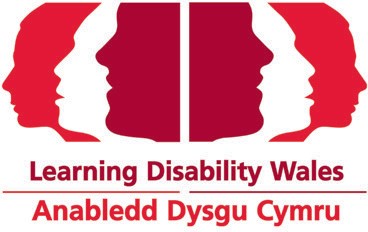 Beth yw Ymddiriedolwr?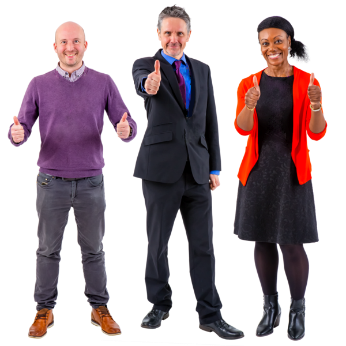 Ymddiriedolwr ydy rhywun sy’n rhoi eu hamser nhw am ddim i helpu i reoli elusen. Mae’n rôl gyfreithiol bwysig.Fel Ymddiriedolwr Anabledd Dysgu Cymru fe fyddwch chi yn: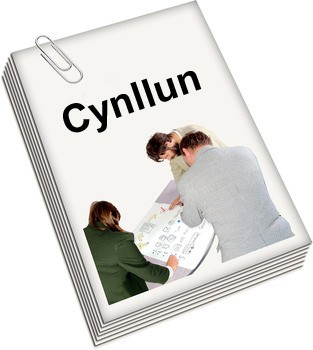 deall ein pwrpas ni a gwneud yn siŵr ein bod ni’n gwneud popeth rydyn ni’n ddweud ein bod ni’n mynd i’w wneudgwneud yn siŵr ein bod ni’n gweithio o fewn y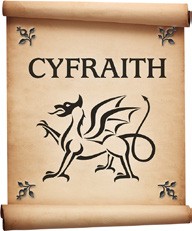 gyfraith
gwneud yn sir ein bod yn dilyn ein rheolau (ein Memorandwm, Erthyglau Cymdeithasiad a Chyfraith Cwmnïau)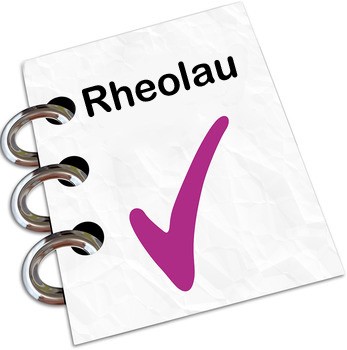 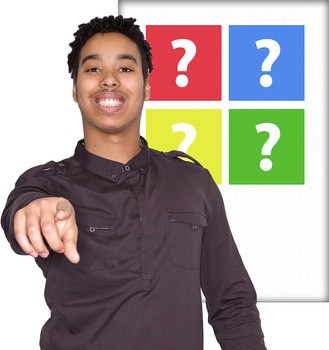 dewis Cadeirydd a Thrysoryddgwneud yn siŵr ein bod ni’n gwario ein harian yn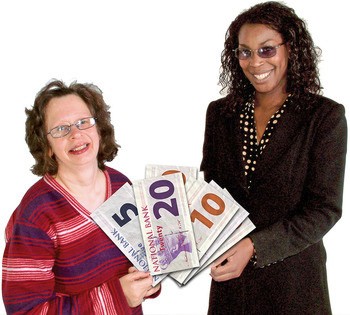 gywirein helpu ni i benderfynu pa waith byddwn ni yn ei wneud yn y dyfodol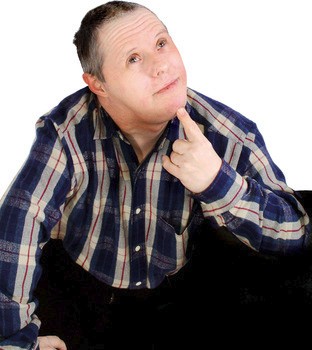          •	ein helpu ni i ofalu am ein staff ni
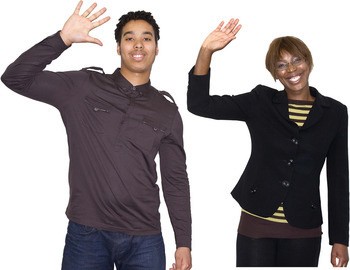  cymryd rhan yng nghyfarfodydd ein Bwrdd Ymddiriedolwyr Pwyllgor Rheoli ni ac is-grwpiau eraill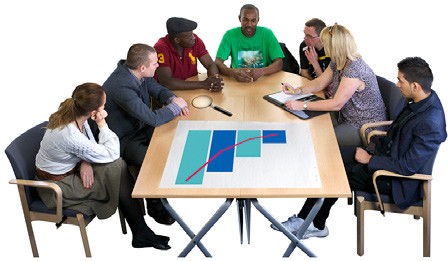 I fod yn ymddiriedolwr mae angen i chi: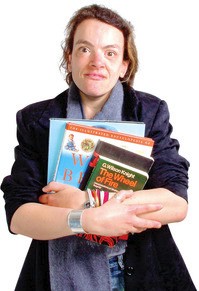 ☑ fod yn 18 oed neu drosodd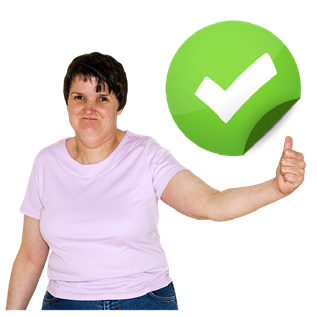 cytuno â a chefnogi cenhadaeth, gwerthoedd a phwrpas Anabledd Dysgu Cymru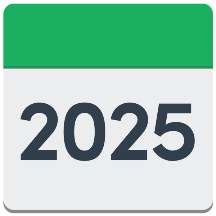 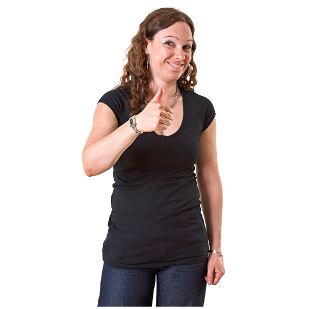 bod yn hapus bod yn ymddiriedolwr tan ein CCB yn 2025☑	gallu gwrando a siarad mewn cyfarfodydd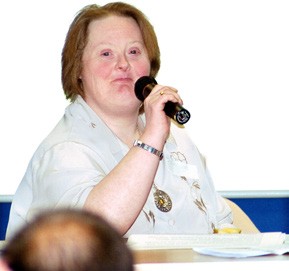 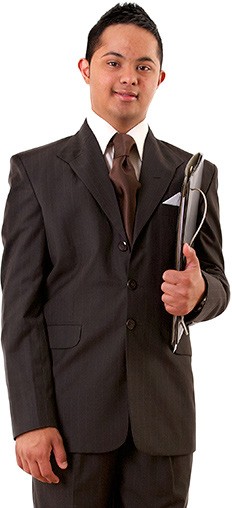 meddu ar y sgiliau a’r profiad sy’n ein helpu ni i reoli Anabledd Dysgu Cymru dod i 4 cyfarfod diwrnod cyfan y Bwrdd Ymddiriedolwyr bob blwyddyn (yn ystod yr wythnos). Cynhelir cyfarfodydd ar Zoom neu wyneb yn wyneb pan allwn ni. Fe fyddwn ni’n talu am eich teithio chi.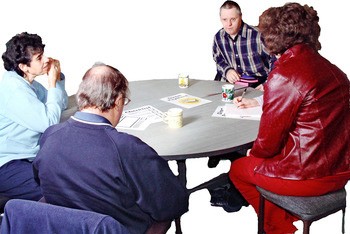 ☑ peidio â bod wedi eich gwahardd rhag bod yn ymddiriedolwr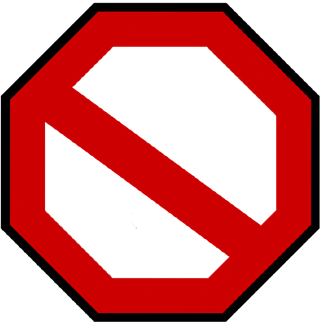 Fe fydd bod yn ymddiriedolwr yn golygu y byddwch chi’n yn helpu Anabledd Dysgu Cymru i: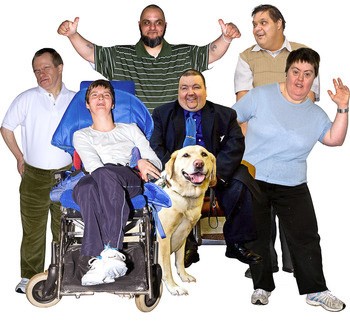 Wneud Cymru y wlad orau yn y byd i bobl ag anabledd dysgu fyw, dysgu a gweithio ynddi.
I fod yn ymddiriedolwr, hoffen ni i chi hefydgael rhai o’r rhain:eisiau gwella bywydau pobl gydag anabledd dysgu, eu teuluoedd nhw a’u gofalwyr nhw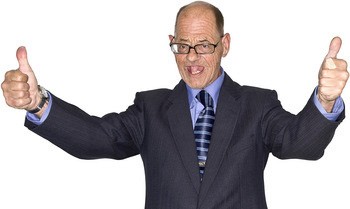 gwybod beth mae’n rhaid i chi ei wneud i fod yn ymddiriedolwr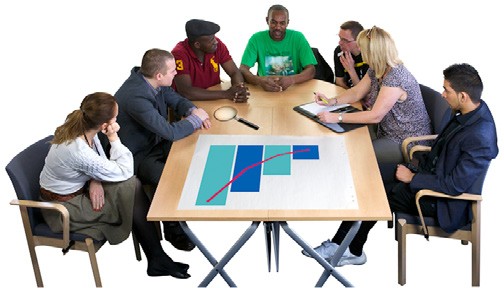 gwybod am y materion sy’n effeithio ar bobl gydag anabledd dysgudeall arian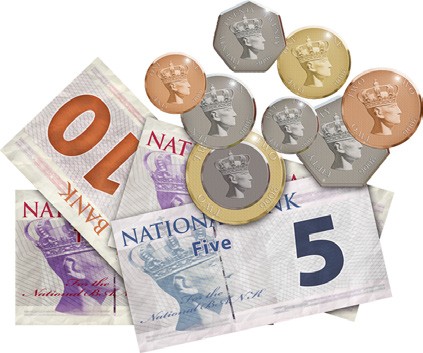 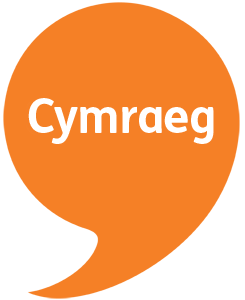 gallu deall a siarad Cymraegdeall sut mae corff yn cael ei reoli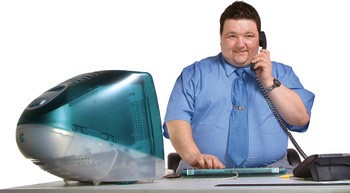 gwybod am gyflogi staff a gofalu amdanyn nhw.Sut i wneud cais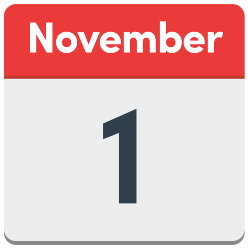 Llanwch y ffurflen gais ymddiriedolwr a’i hanfon atom ni erbyn 1 Tachwedd 2022.Yna fe fyddwn ni’n gofyn i rywun sydd yn eich adnabod chi i ysgrifennu geirda – llythyr lle maen nhw’n dweud wrthyn ni am y pethau rydych chi’n gallu eu gwneud.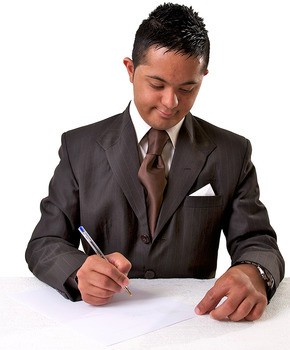 Wedyn, gofynnwn ni i’n haelodau eich ethol yn ein CCB ar 14 Tachwedd 2022.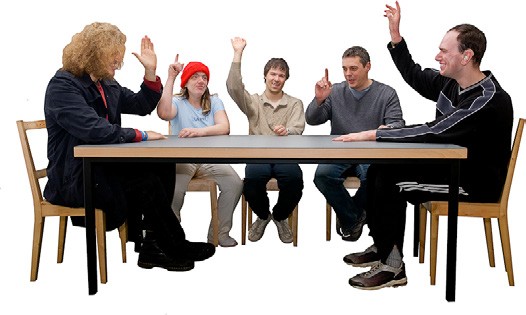 Anabledd Dysgu Cymru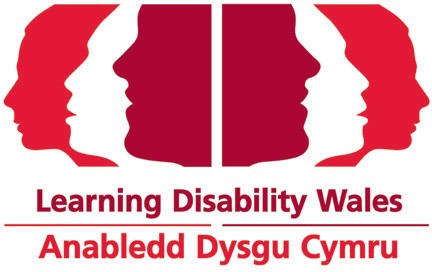 Rydyn ni: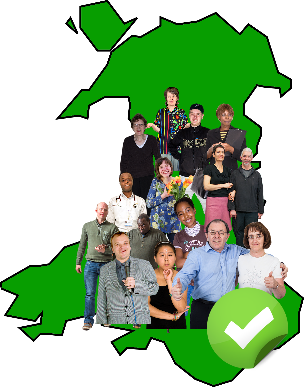 yn elusen Cymru gyfan a chwmni cyfyngedig trwy warantyn gorff aelodaeth sy’n gweithio gyda’i aelodau e a’I bartneriaid e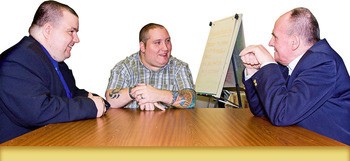 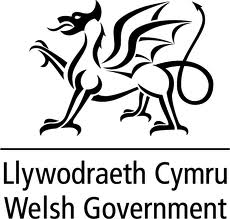 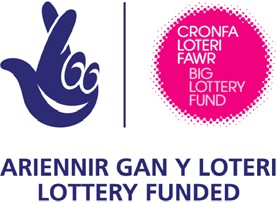 yn cael arian gan Lywodraeth Cymru, Cronfa’r Loteri Fawr a ffynonellau eraill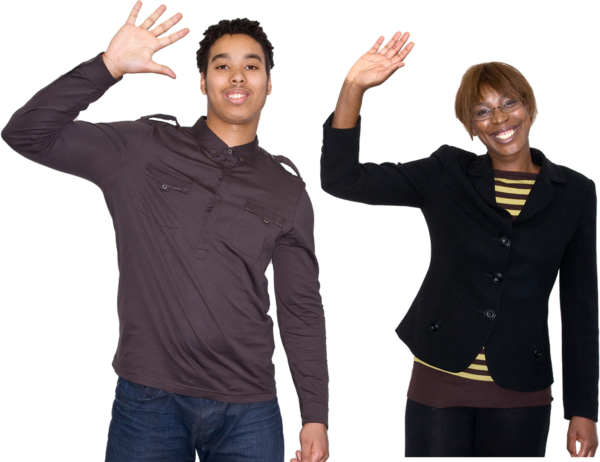 Rydyn ni’n cyflogi 23 o bobl sydd yn gweithio yn ein swyddfa ni yng Nghaerdydd.Rhagor o wybodaeth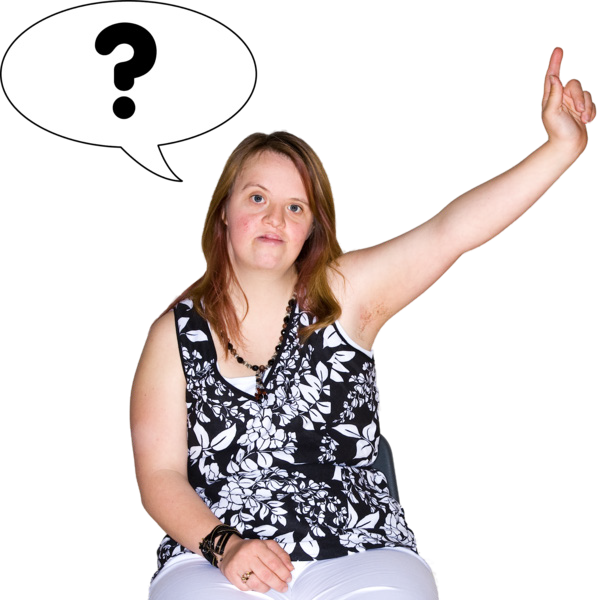 Os oes gennych chi unrhyw gwestiynau cysylltwch â:Joanne Moore yn Anabledd Dysgu CymruFfôn: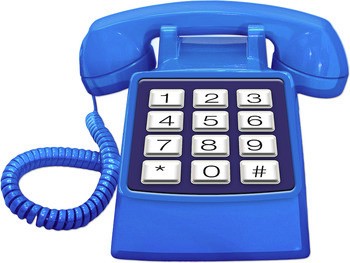 029 20681160E-bost: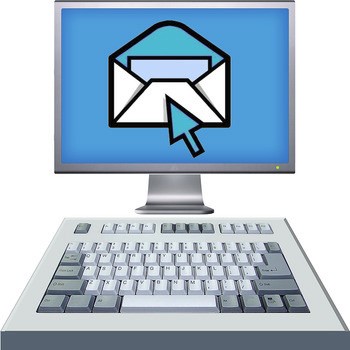 joanne.moore@ldw.org.uk